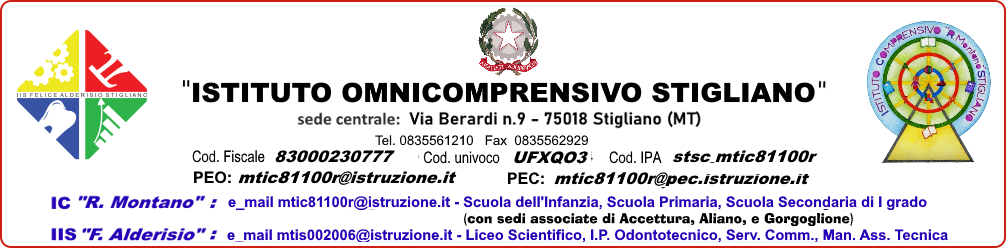 AL DIRIGENTE SCOLASTICOIstituto Omnicomprensivo STIGLIANO OGGETTO: Richiesta Permesso retribuito Il/La  sottoscritto/a _____________________________________ in servizio qualità di: □ Direttore S.G.A     □ Assistente Amministrativo  □  Assistente Tecnico   □ Collaboratore Scolastico    con contratto individuale di lavoro □  a tempo indeterminato  □ a tempo determinato in servizio nel plesso di     □  Stigliano   □   Accettura   □  Aliano □  Gorgoglione            CHIEDE di poter usufruire del seguente  Permesso retribuito per giorni _______ dal______________al___________Motivi personali o familiari (gg.3)Matrimonio  (gg.15)Partecipazione a concorsi od esami  (gg.8)Lutto  (gg.3)Permesso (Art. 33 comma  104 del 5 febbraio 1992) Permesso per attività di formazione e aggiornamento (gg.5)Aspettativa per motivi di famiglia, lavoro, personali e di studio (Art. 18)Adempimento funzione Giudice popolare o testimone in processi civili o penaliAltr________________________Si allega / Si riserva di presentare la seguente documentazione  _________________________________Data________________ 						             Firma	        _____________________  IL DIRIGENTE SCOLASTICO                                                                                                             Giosuè FERRUZZI 